2. RAZRED    (14. 4. – 17. 4. 2020)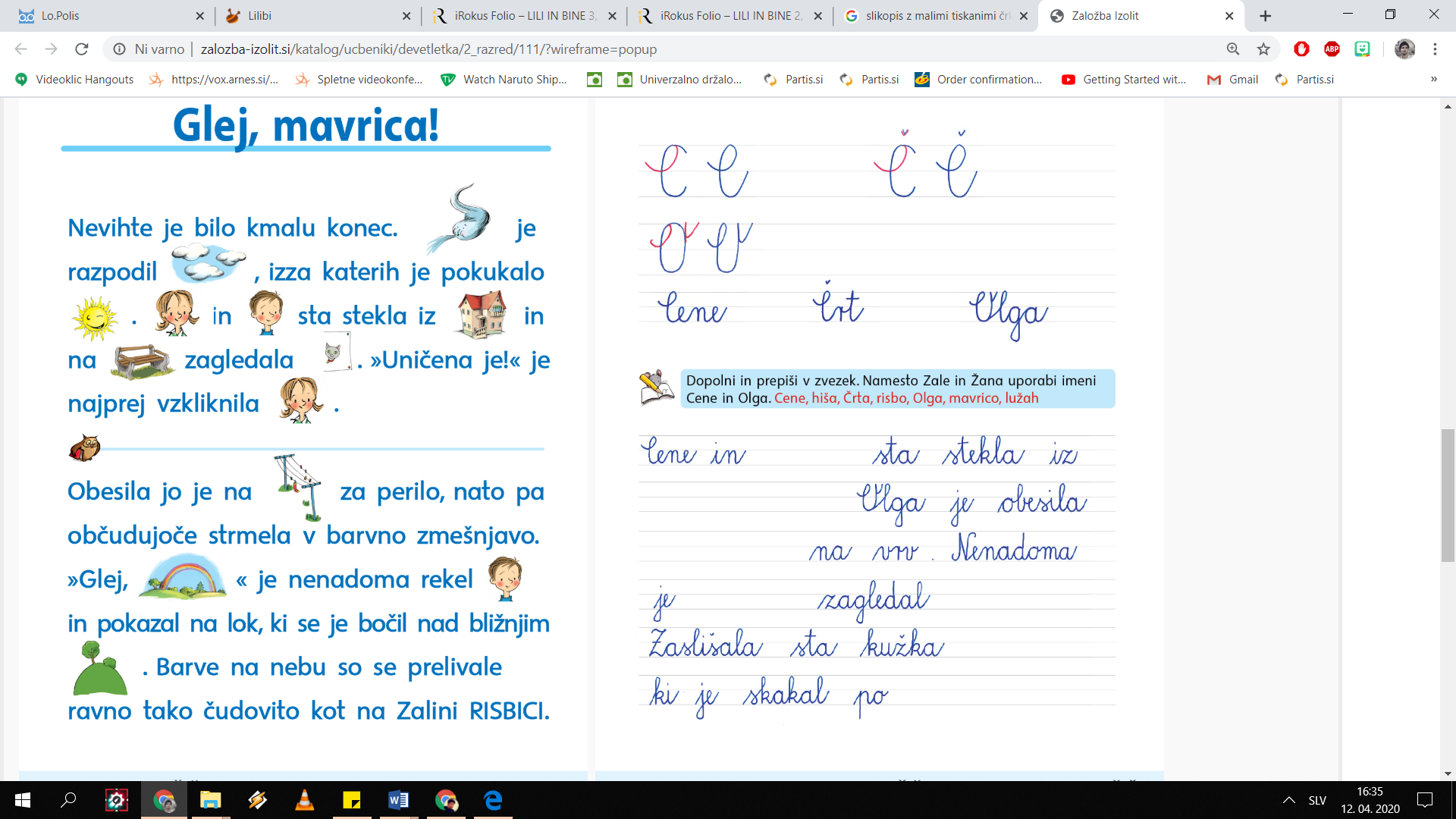 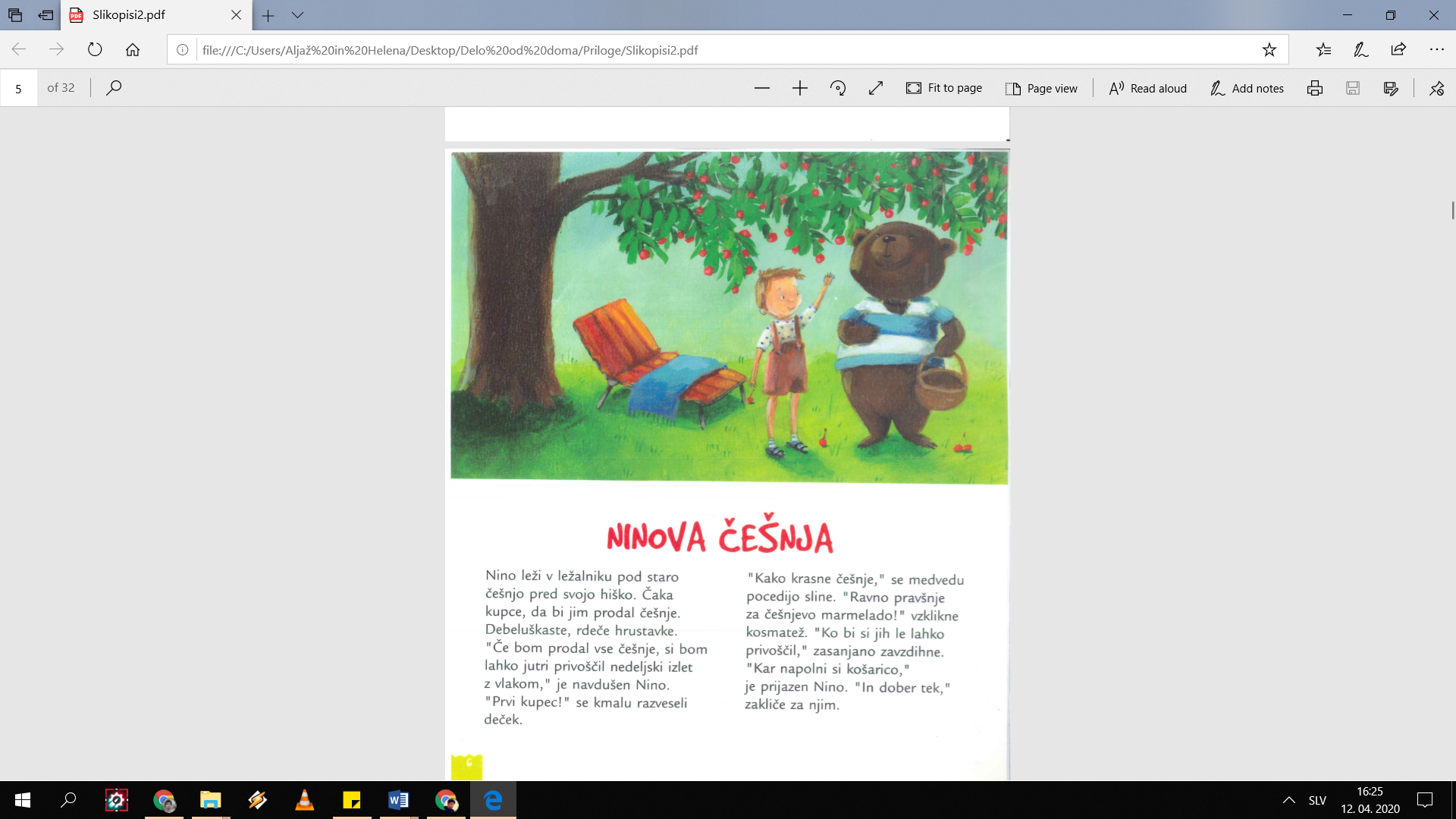 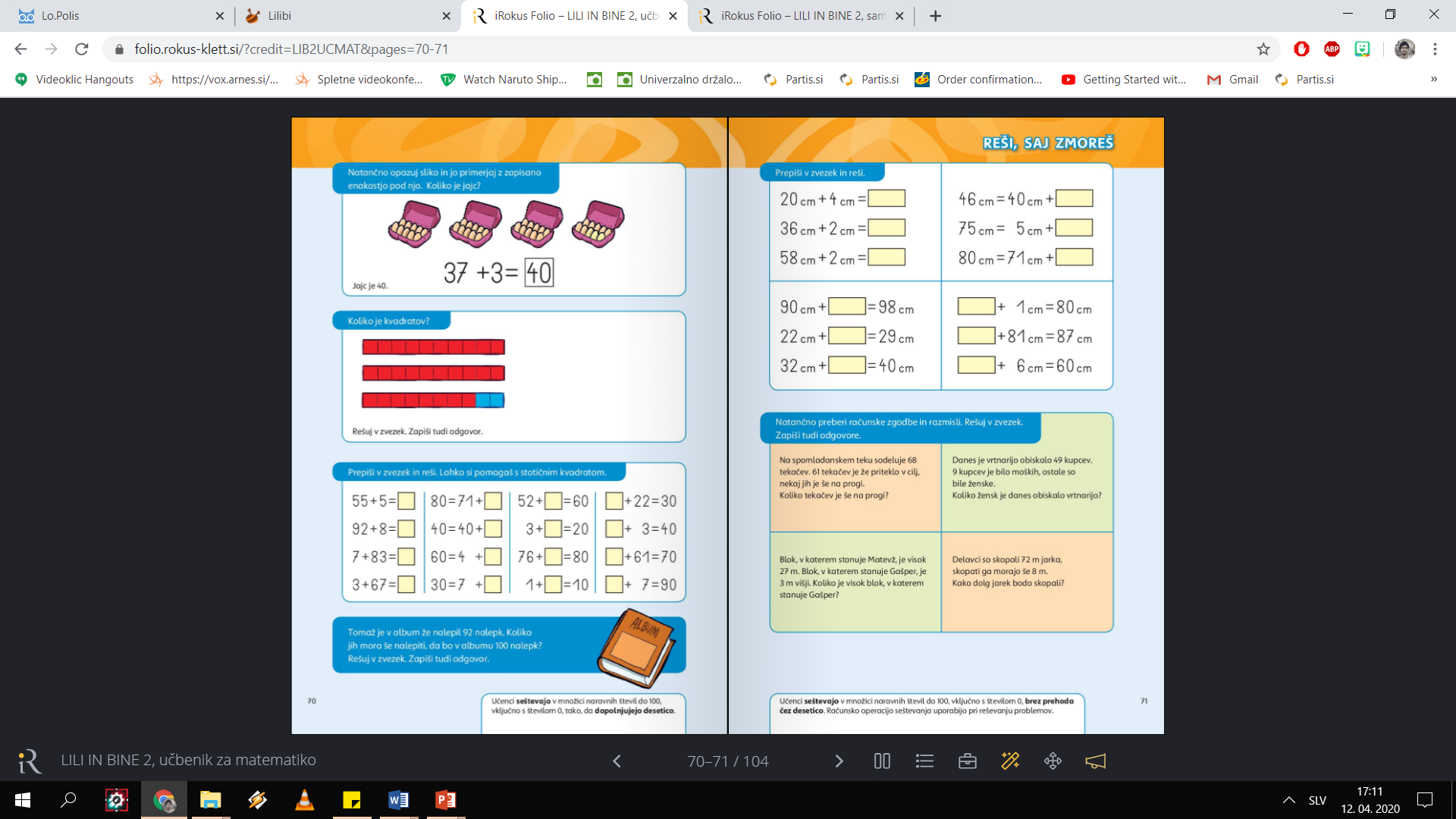 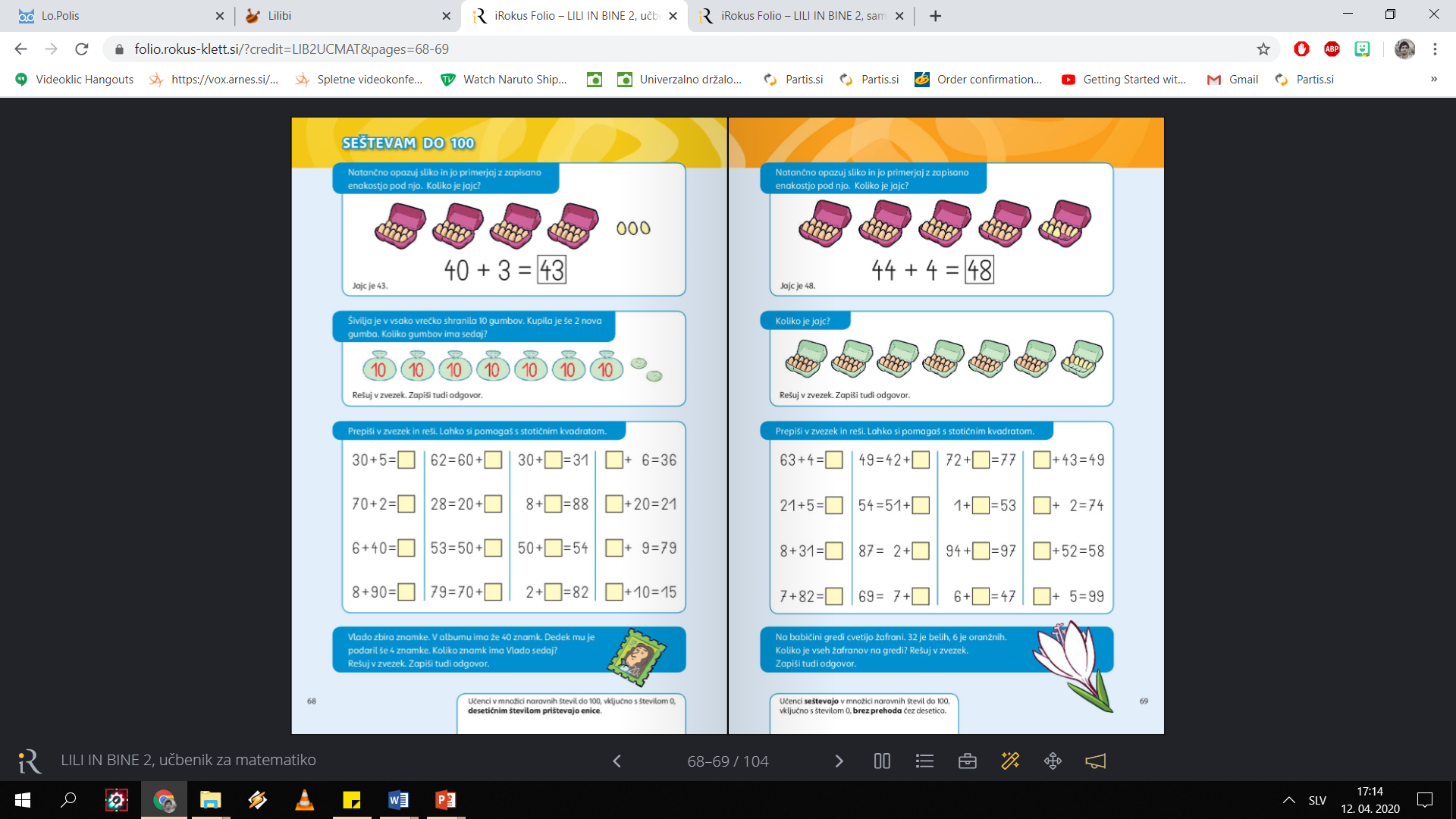 TOREKSREDAČETRTEKPETEKSLOVENŠČINAMala in velika pisana črka V.Za 'domačo'  nalogo napiši 3 vrstice velikih V-jev, 3 vrstice malih v-jev. (Ali več, če so površni.)Zvezek za opismenjevanje, Poišči črko V in reši.Ko končate, poskušajte zapisati nekaj besed, kjer vključite črko V in že naučene črke. a,b,c,č,d,e,f,g,h,i,j,k,l,m,n,o,p,r,s,š,t,u,vPrimeri s črko V: vas, vrvica, trava, Ivan, Vesna, Vili, vaga, vriskanje, Voranc, Slovenija,krava, lokomotivaVsak dan berite 10 min.       SLOVENŠČINABranje/bralno razumevanje        DZ – 2. del, str. 34 in 35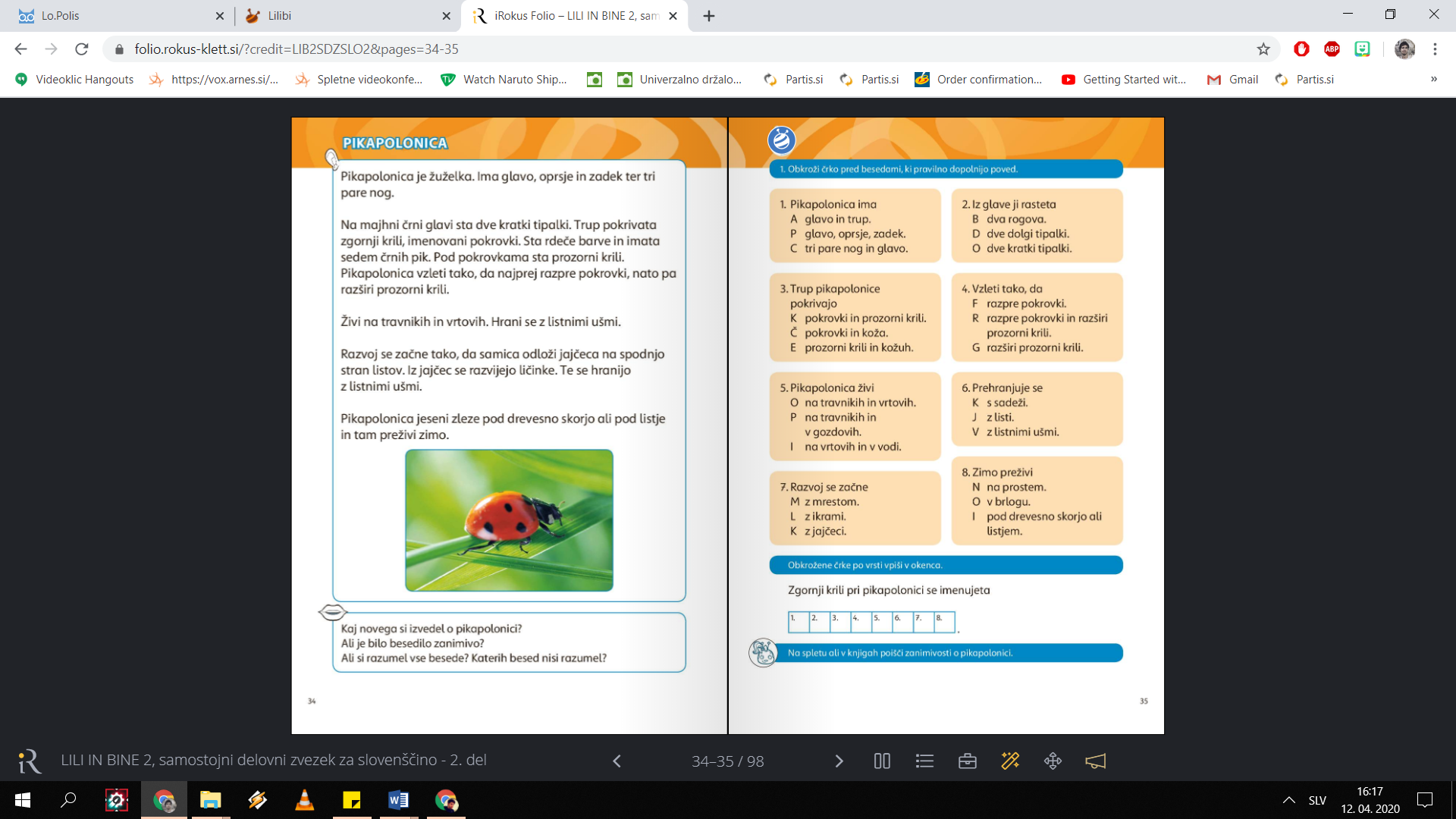 Interaktivne vaje -spomin z malimi tiskanimi črkamiŽivali:https://www.digipuzzle.net/minigames/mathmemory/memory_farmanimals_si.htmStvari v hiši:https://www.digipuzzle.net/minigames/mathmemory/memory_inthehouse_si.htmOblačila:https://www.digipuzzle.net/minigames/mathmemory/memory_clothes_si.htmSadje in zelenjava:https://www.digipuzzle.net/minigames/mathmemory/memory_fruits_si.htm       SLOVENŠČINAMala in velika pisana črka Z in Ž.Za 'domačo'  nalogo napiši 3 vrstice velikih Z-jev, 3 vrstice malih z-jev. Enako naredi z Ž-ji.Zvezek za opismenjevanje, Poišči črko Z in Ž in reši.Ko končate, poskušajte zapisati nekaj besed, kjer vključite črko Z in Ž ter že naučene črke. a,b,c,č,d,e,f,g,h,i,j,k,l,m,n,o,p,r,s,š,t,u,v,z,žPrimeri s črkama Z in Ž: vaza, žoga, Žan, Anže, Matevž, žuželka,zadnjica, zastava, Zvonko, obraz, kozolec, železnicaVsak dan berite 10 min. SLOVENŠČINALutkovna predstava OSTRŽEK:
https://vimeo.com/127032494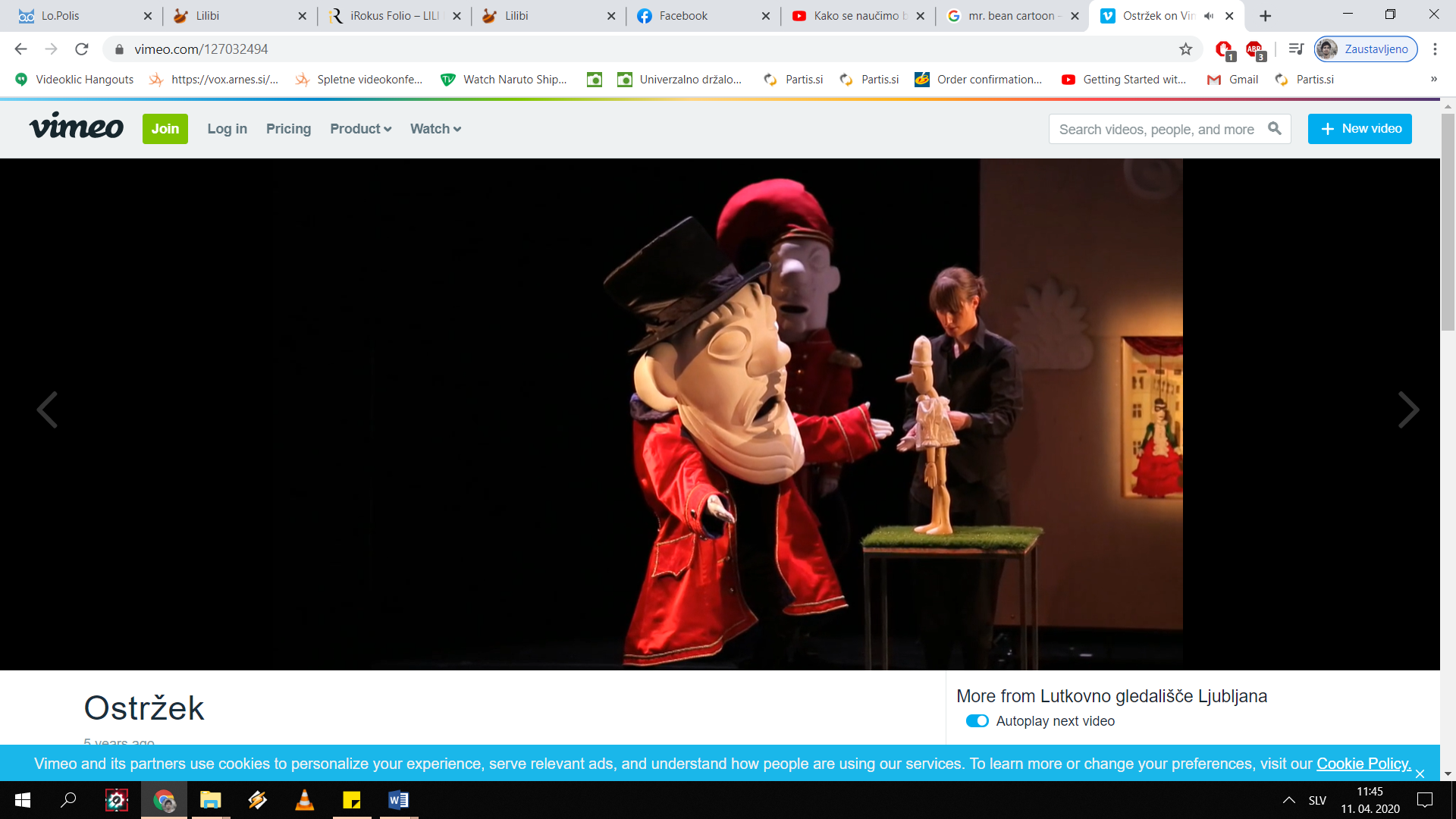 1. Po ogledu se z otroki pogovorite: KJE se zgodba dogaja, KDO nastopa, katere so DOBRE, katere SLABE osebe. ČAS dogajanja. Kako se zgodba ZAČNE, ZAPLETE in KONČA. Kako so doživljali zgodbo? Itd. Poskušajte iz zgodbe izvleči MORALNI NAUK. 2. ZAPIS V ZVEZEK: zapišejo naslov Ostržek. Nato zapišejo 5 (ali več) kratkih povedi, kakšen se jim je zdel ostržek (po značaju) in po izgledu. Lahko si pomagajo z opisom osebe (prilogo).3. Naj vam zanimivi del zgodbe oz. prizora narišejo (zvezek za književnost).4. Bralni list: vsak dan vsaj  10 minut.          MATEMATIKAPonovim računanje do 100 -enicePonovim računanje s cm(Glej priloge.)MATEMATIKA Nova snov: SEŠTEVAMO  DE + D!Glej PPT!Odpri DZ - 3. del, na strani 5 in 6: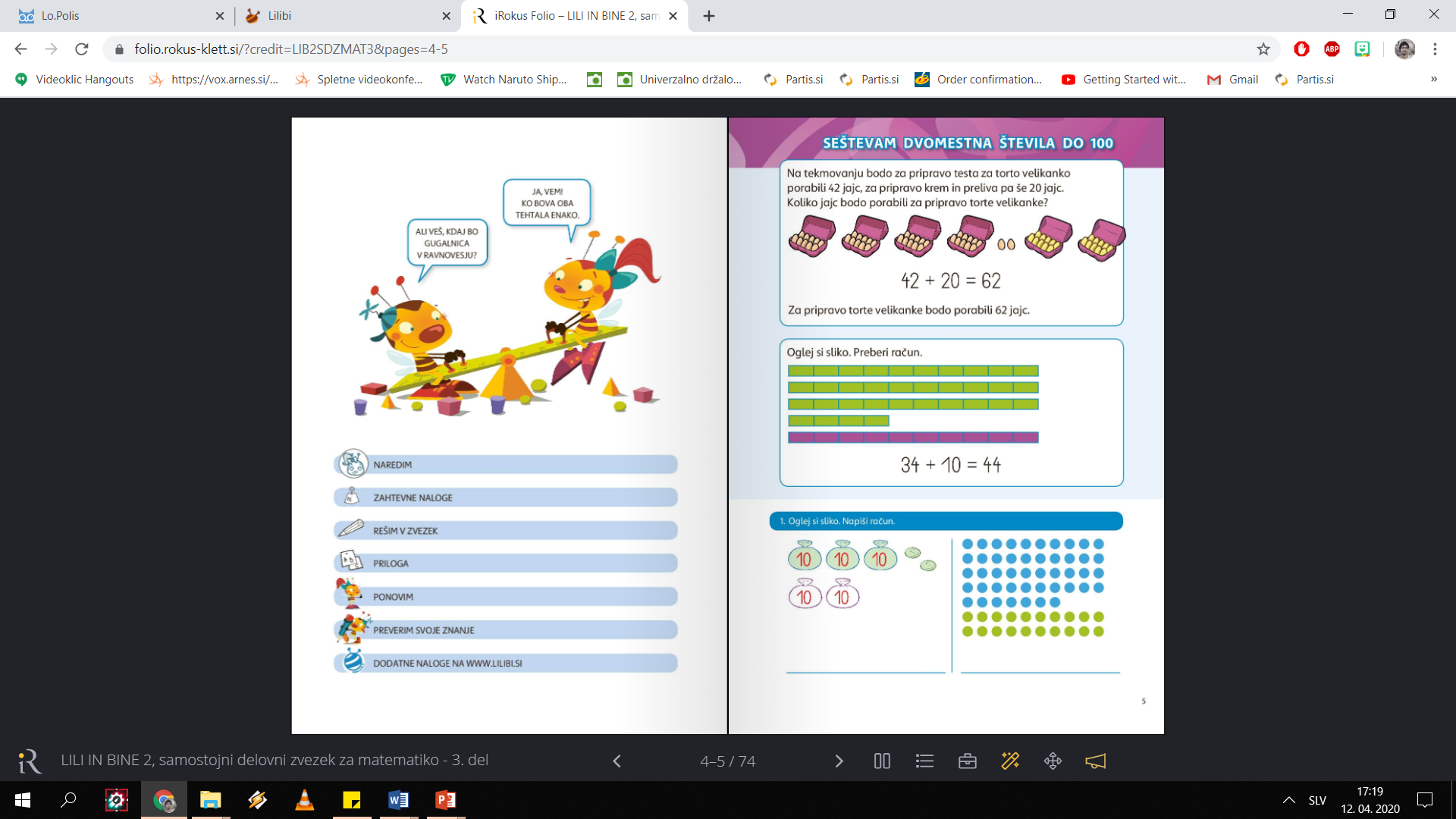 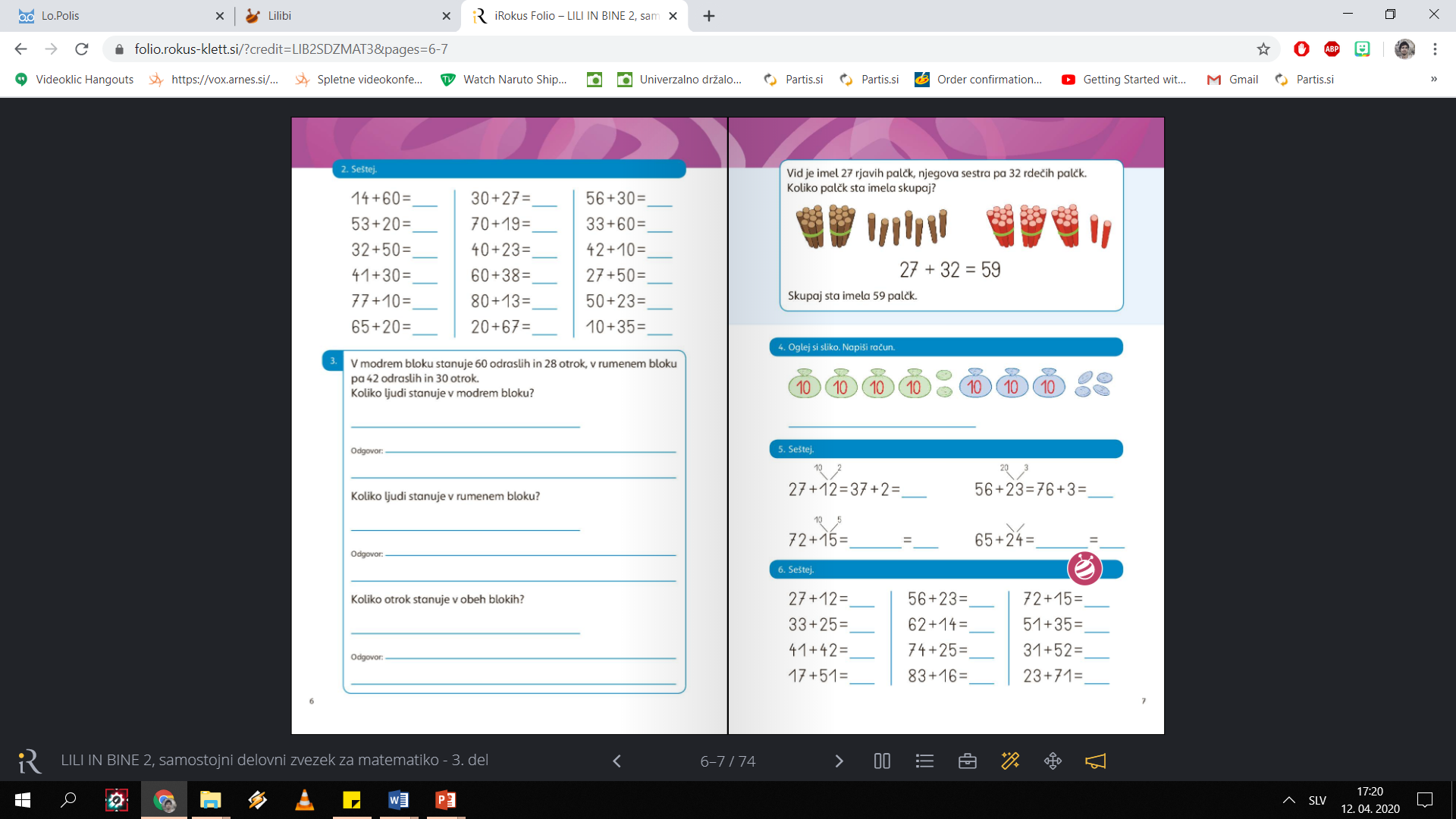 SPOZNAVANJE OKOLJAKULTURA PREHRANJEVANJAPoglej si posnetek:https://www.youtube.com/watch?v=HuIA-CfAU6QDoma se pogovori s starši:Vodimo pogovor o bontonu prehranjevanja. Kako sedimo za mizo? Kako se vedemo, kadar jemo? Ipd.Izdelava 'servieta' pri kosilu.https://www.youtube.com/watch?v=ytGq8fRN8zM (kot ideja)Ko je serviet pripravljen, ne pozabi pri kosilu vse lepo pripraviti. Starši so sedaj v vlogi gostov.MATEMATIKASEŠTEVAMO  DE + DOdpri DZ - 3. del, na strani 7: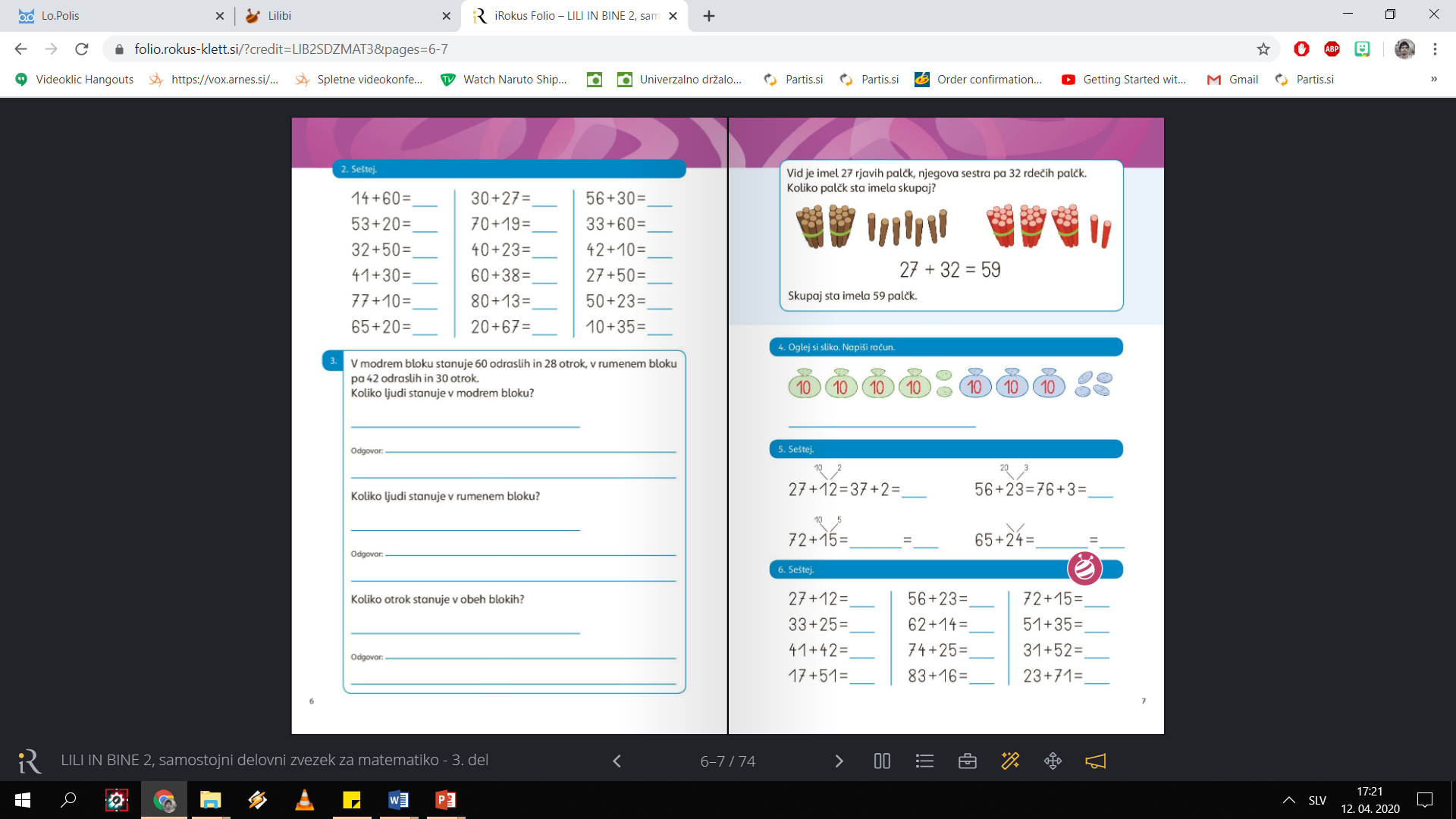 SPOZNAVANJE OKOLJASkrb za zdravje: prehranaSDZ, str. 86 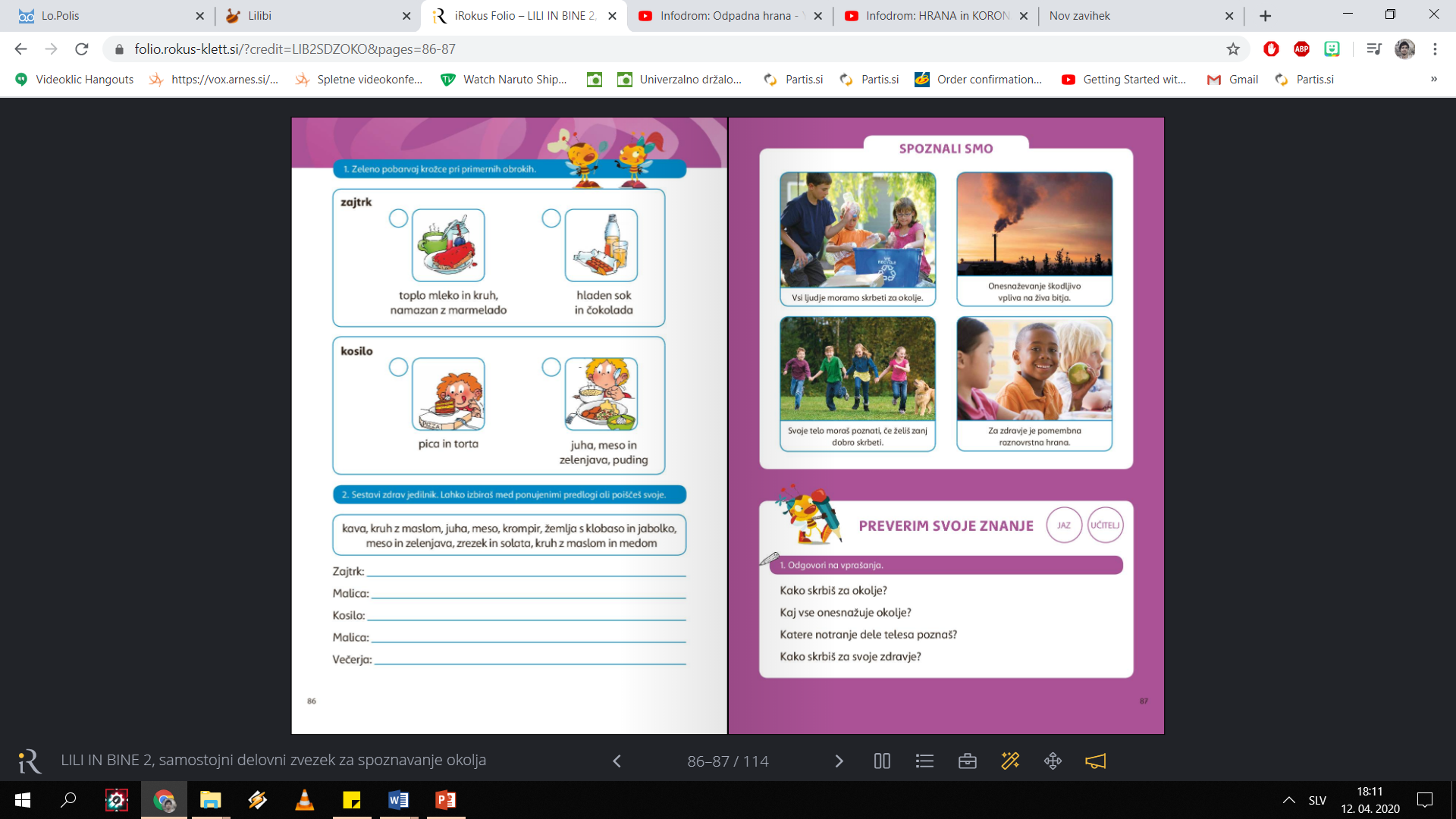 Ko rešiš naloge v SDZ iz starih reklam oz. letakov poišči sličice hrane in jih izreži.  Nato te sličice prilepi v zvezek za SPO in oblikuj miselni vzorec v katerem vključiš svoje najljubše jedi. V sredini zapiši naslov:NAJLJUBŠE JEDI GLASBAGLASBENE UGANKE:
Glej priloženi PPT.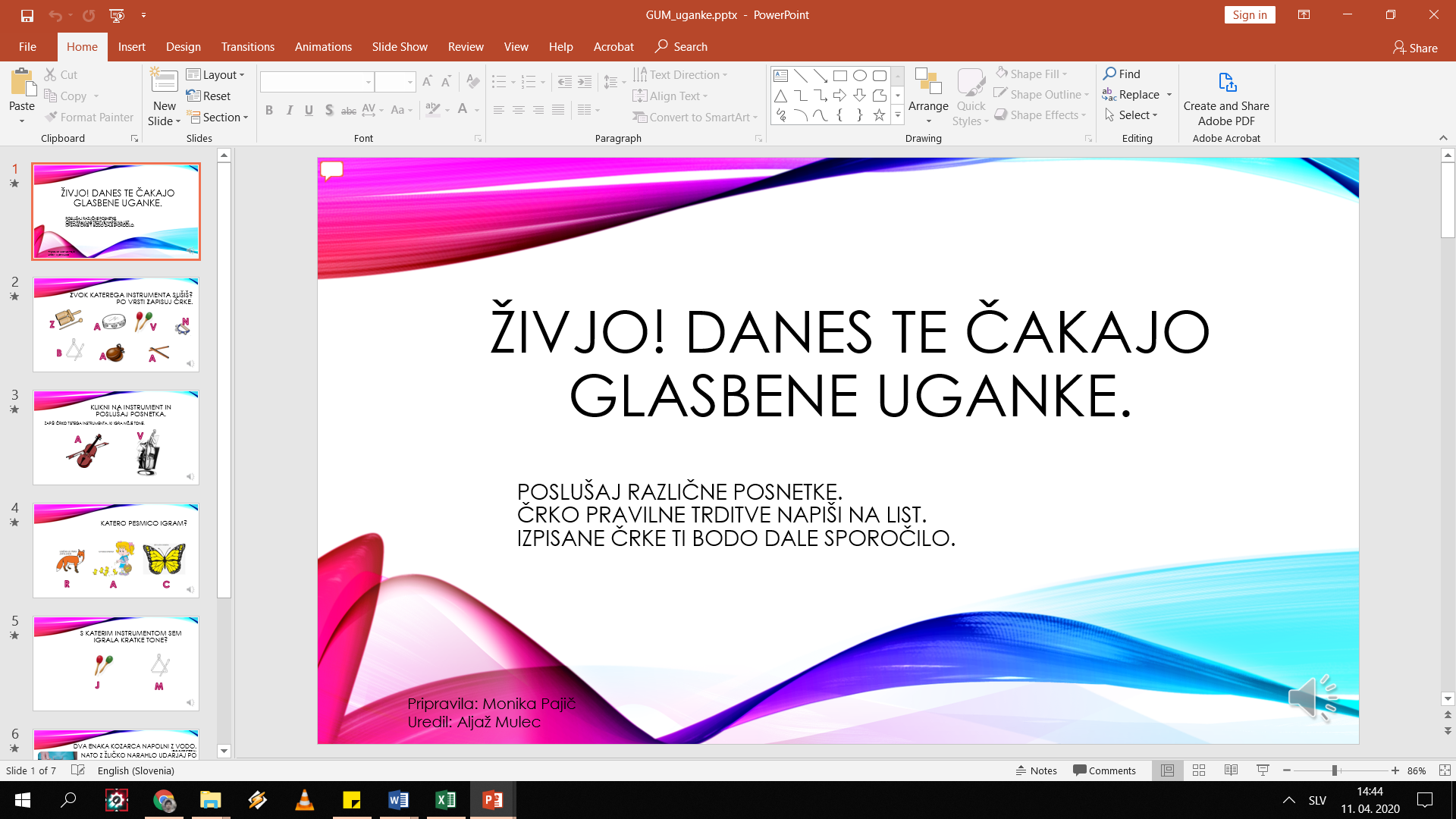 +Ponovite pesmici Pod Poncami, Metuljček Cekinček, Zvončki in trobenticeŠPORTDomači oviratlonSestavite svoj domači poligon, uporabite vse, kar vam je pri roki. Naj bo to zunaj ali znotraj doma.
Ideja, primer:https://www.youtube.com/watch?v=gp4QN2IEpH4&app=desktopSledi ples:
https://www.youtube.com/watch?v=RxwziZzFef4(Pošljite kakšno sliko )LIKOVNA UMETNOSTLikovna tehnika in naloga: Okraski iz slanega testa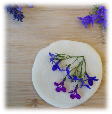 Motiv: poljuben oz. podan primer s cvetlicamiNavodila: Priložena v prilogi.Lepo ustvarjajte, pošljite kakšno sliko .ŠPORTŠportna abeceda(Priloga spodaj)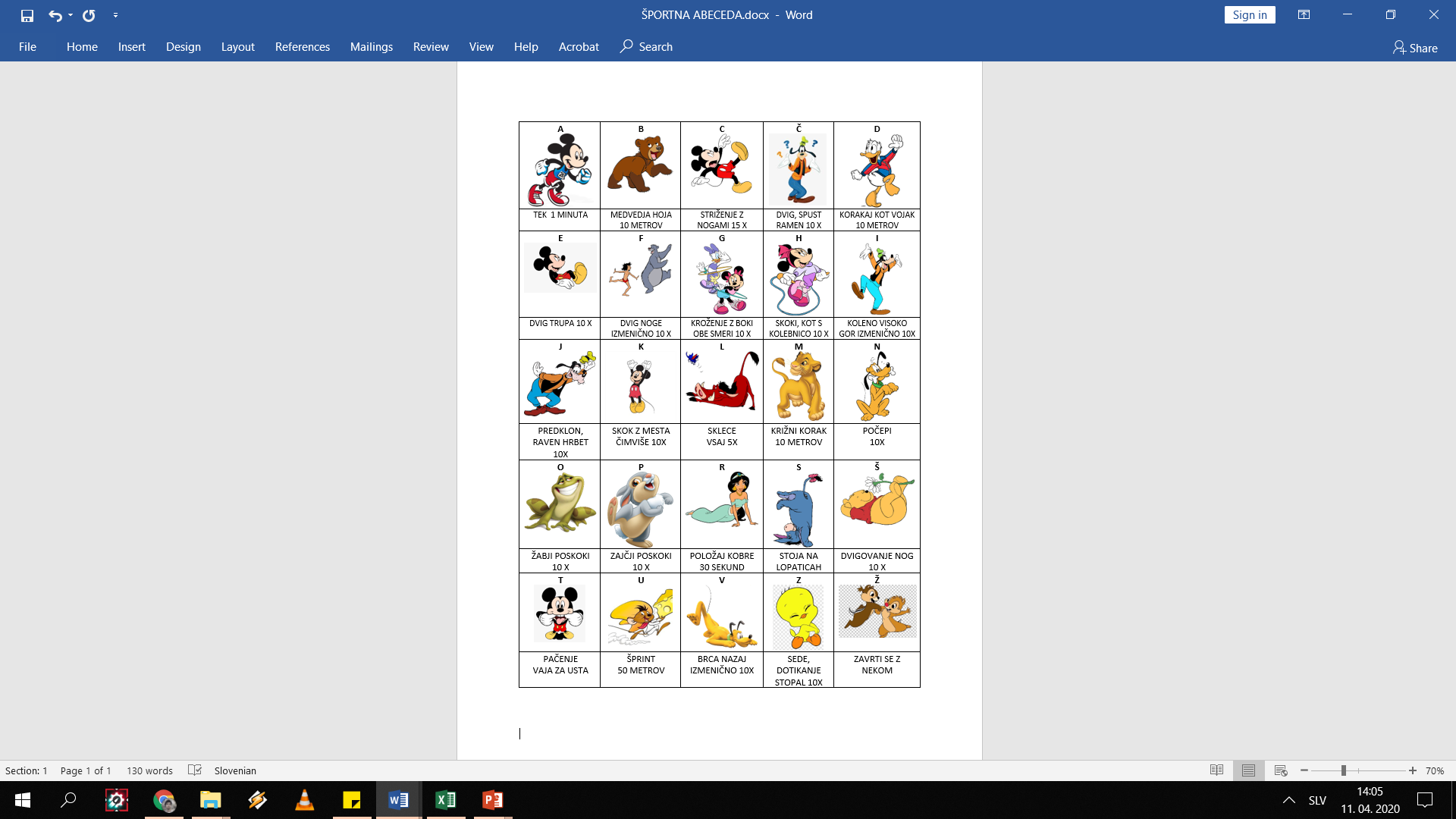 Sledi ples:https://www.youtube.com/watch?v=FP0wgVhUC9w(Pošljite kakšno sliko )